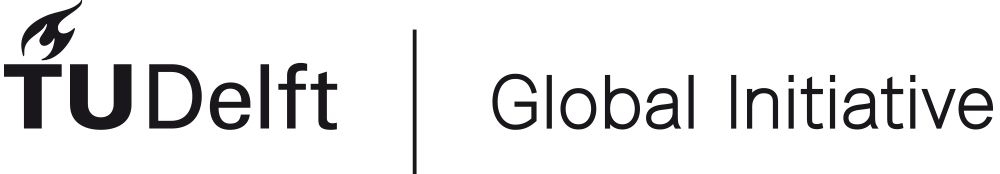 Sub-Saharan Africa Excellence ScholarshipApplication Form 2017N.B. The maximum length of the application is 2 A4 pages.First name:Last name:Date of birth (dd/mm/yyyy):MSc programme you are applying for:CGPA (Cumulative Grade Point Average):Reference (professor) name at home institution: 1. Personal profile: Describe yourself. (max. 100 words)2. Excellence: Besides your grades, what makes you an excellent student? Elaborate on your activities and/or broader interests besides your study (max. 150 words):3. Motivation: Why do you choose for a study at the TU Delft and why do you apply for the Sub-Saharan Africa Excellence Scholarship. (max. 200 words)4. MSc thesis topic: Describe which MSc research topic(s) you have in mind and how this topic relates to the Sustainable Development goals and TU Delft | Global Initiative. (max. 150 words)5. Ambassador: How do you want fill in your role as an TU Delft ambassador for Sub-Saharan Africa? (max. 100 words)6. Future: What are your career plans after graduation? (max. 150 words)